Jelovnik28. TJEDAN  											od 08.04.2024.-12.04.2023.29. TJEDAN  											od 15.04.2024.- 19.04.2024.30. TJEDAN  											od 22.04.2024.-26.042024.31.  TJEDAN  											od 29.04.2024.-03.05.2024.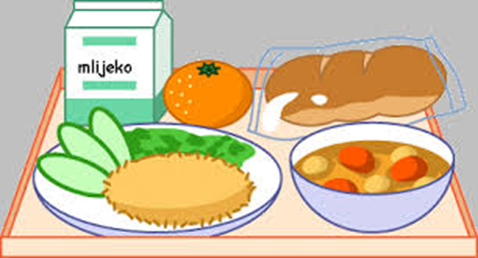 DoručakRučakUžinaPonedjeljakmlijeko, med, maslo, marmelada, kruh mljeveno meso u umaku od rajčice sa tjesteninom, salatakukuruzna rustika s purećom šunkom i siromUtorakkakao, mliječni namazi, kruhjuha, pileći rižot, salatamuffiniSrijedajogurt, integralne i kukuruzne pahuljiceorzo, varivo sa povrćem, pureća šunkabublica s ABC namazomČetvrtakmlijeko, med, maslo, marmelada, kruhsarma, kiseli kupus, pire krumpirtortilja s purećom pljeskavicom i salatomPetakčaj, razni namazi, kruhblitva sa krumpirom, pohani oslićvoćeDoručakRučakUžinaPonedjeljak    mlijeko, med, maslo, kruh dinstana junetina u umaku, palenta, salata sendvič s pršutom i siromUtorakjogurt, abc i zdenka namaz, kruhmusaka sa mljevenim mesom, zelena salatamramorni kolačSrijedaIZBORIČetvrtakkakao, šunka, sir, kruh grah varivo sa povrćem i tjesteninom, kranjska kobasica                 voćePetakčaj, med, maslo, lino lada, kruhšarena tjestenina u umaku od rajčice sa tunom, salata               kolač sa siromDoručakRučakUžinaPonedjeljak    mlijeko, med, maslo, marmelada, kruh pirjana junetina u umaku, njokisendvič sa šunkom i siromUtorakmlijeko, čokoladne i integralne pahuljice juha, pohani pileći file, rizi bizi, salatakolač s jabukomSrijedakakao, šunka, sir, kruh varivo od leće sa piletinom i korjenastim povrćem panini pecivo s maslom i marmeladomČetvrtakmlijeko, med, maslo, kruhlazanje sa mljevenim mesom i salatavoćePetakčaj, razni namazi, bijeli i kukuruzni kruhblitva sa krumpirom, inćun u tempurikroasanDoručakRučakUžinaPonedjeljak mlijeko, med, maslo, kruh tjestenina bolonjez, salatakukuruzna rustika s purećom šunkom i siromUtorakčaj, abc i zdenka namazi krem juha od povrća, teleći rižot, salatavoćeSrijedaPRAZNIK RADAČetvrtakkakao, med, maslo, marmelada, kruhmesne okruglice u toću, palenta, salatasendvič s pršutom i siromPetakmlijeko, kukuruzne i integralne pahuljiceoslić ala bakalarbublica s lino ladom